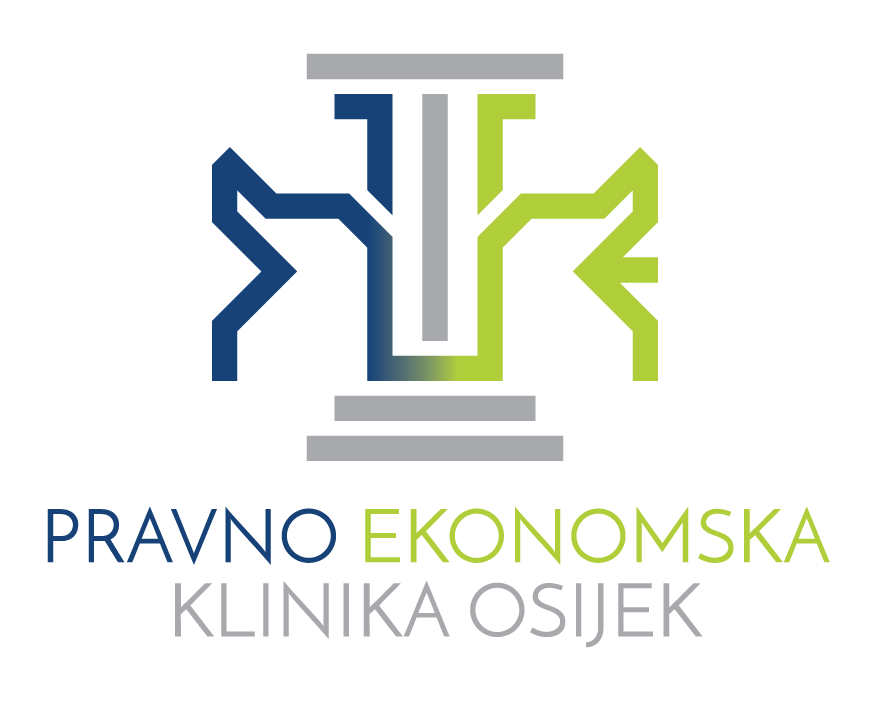 EVIDENCIJSKA LISTABroj tima:Vrsta sastanka:Prvi sastanak s klijentomSastanak s klijentom radi davanja konačnog rješenjaSastanak radi rada na slučaju___________________________________Datum:MentorPotpisImePrezimeFakultetPotpis